Pracovní list č. 6 – Středová souměrnost 18.5. – 22.5.Sestroj obraz útvaru ve středové souměrnosti se středem S (nemusíš rýsovat):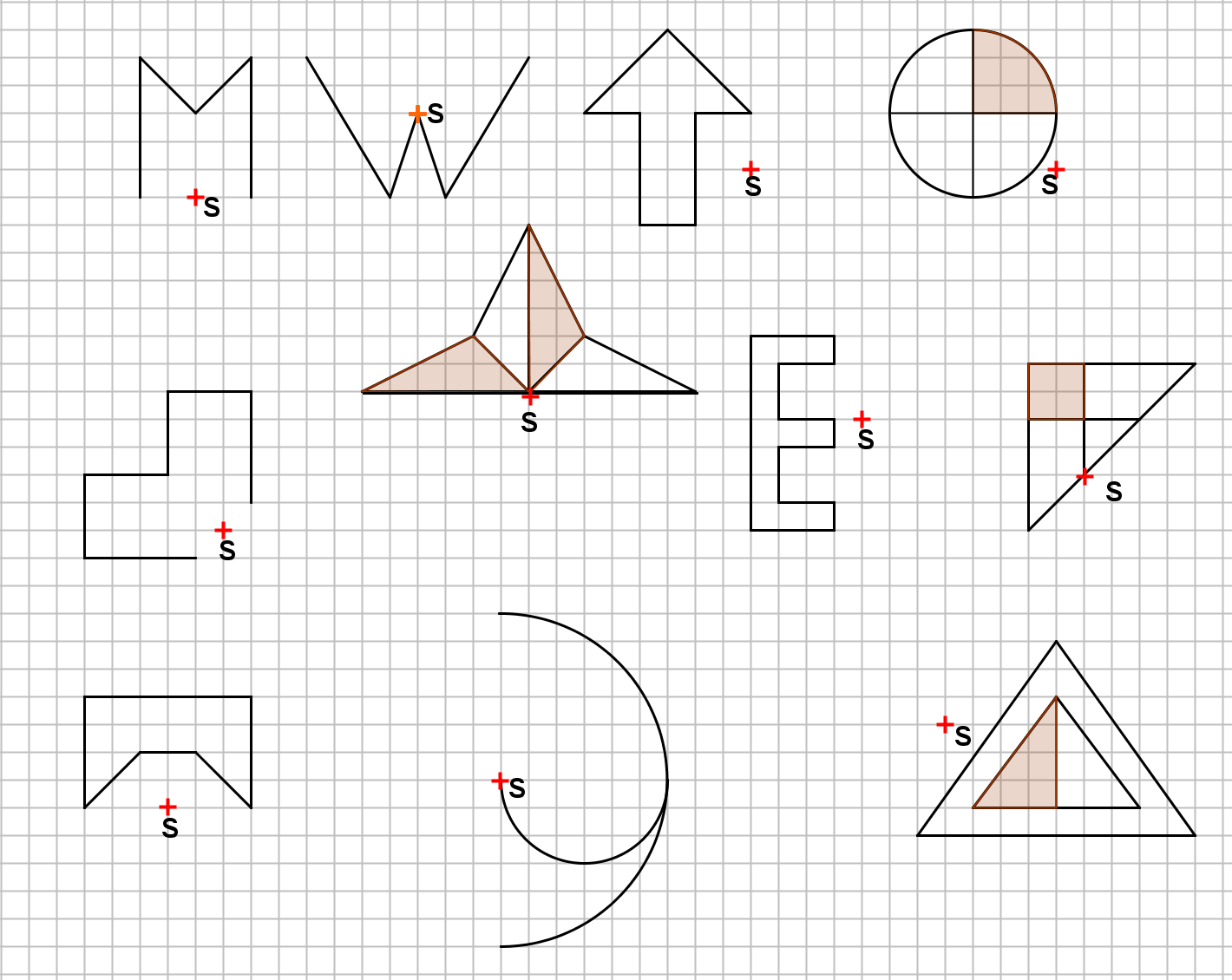 Doplň písmeno do barevně vyznačených políček Vybarvi políčka středově souměrné s barevnými políčky podle středu souměrnosti S:
Tajenka: . . . . . . . . . . . . . . . . . . . . . . . . .4) Do čtvercové sítě zakresli ke vzorům obraz ve středové souměrnosti se středem S.      Obraz odliš jinou barvou4)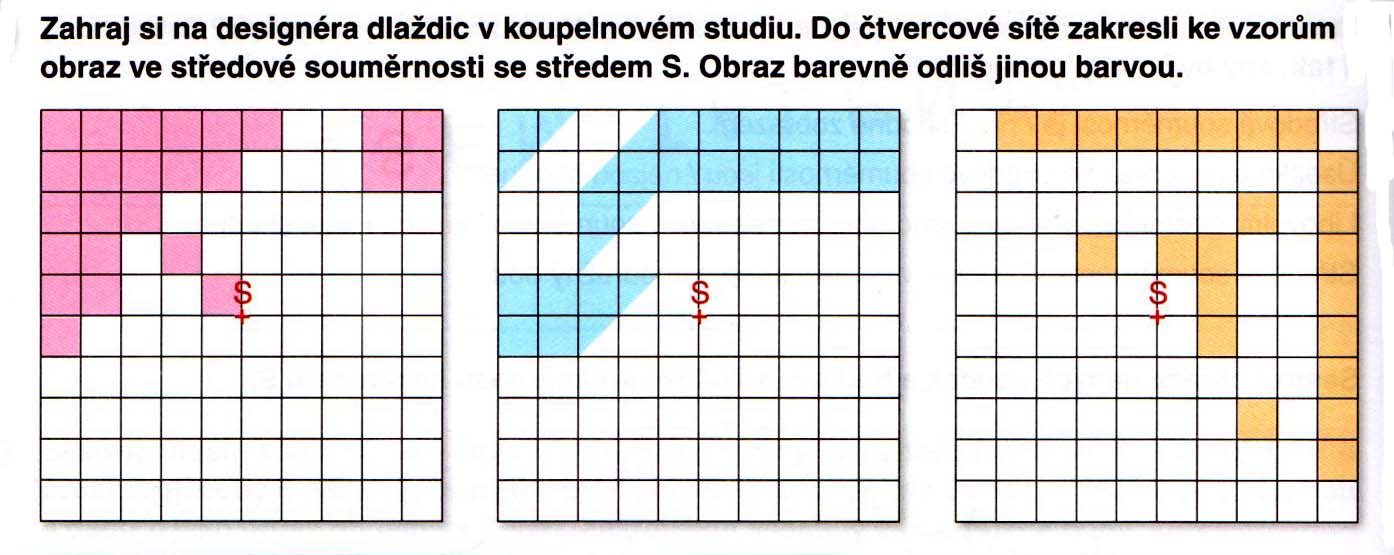 5) K daným geometrickým útvarům narýsuj útvary souměrně ve středové souměrnosti     se středem S.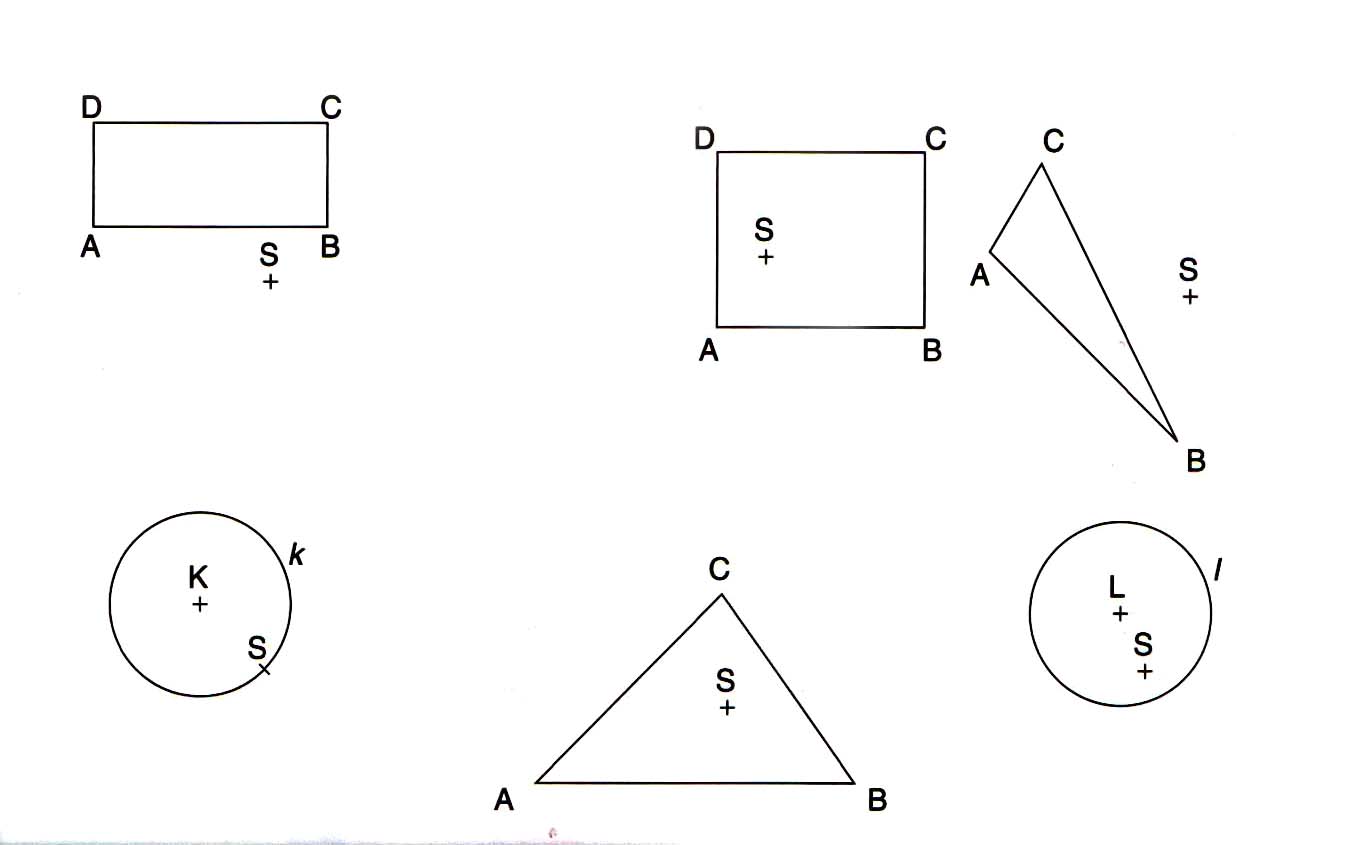 ABCDEFGHIBOPAMHNUIDČLREETSKNA